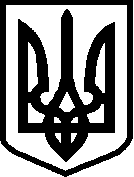 УКРАЇНАЧЕРНІГІВСЬКА ОБЛАСТЬМІСТО  НІЖИНМ І С Ь К И Й   Г О Л О В АР О З П О Р Я Д Ж Е Н Н Явід «23» лютого 2021 р.                    м. Ніжин                                № 63Про затвердження результатів конкурсуна посаду директора Ніжинської загальноосвітньої школиІ-ІІ ступенів № 11 Ніжинської міської ради Чернігівської областіВідповідно до статей 42, 59, 73 Закону України «Про місцеве  самоврядування в  Україні», до частини четвертої статі 39 Закону України № 463-ІХ від 16.01.2020 року «Про повну загальну середню освіту», рішення Ніжинської міської ради Чернігівської області VІІ скликання від 01.07.2020 р. № 47-75/2020 «Про внесення змін та затвердження Положення про конкурс на посаду керівника комунального закладу загальної середньої освіти в новій редакції», Регламенту виконавчого комітету Ніжинської  міської ради Чернігівської області VІІІ скликання, затвердженого  рішенням сесії Ніжинської міської ради  VІІІ скликання від 24.12.2020 р. № 27-4/2020, розглянувши повідомлення голови конкурсної комісії з питань заміщення вакантної посади директора Ніжинської загальноосвітньої школи І-ІІ ступенів № 11 Ніжинської міської ради Чернігівської області Сергія Смаги від 18.02.2021 про результати конкурсного відбору:  1. Затвердити результати конкурсу на посаду директора Ніжинської загальноосвітньої школи І-ІІ ступенів № 11 Ніжинської міської ради Чернігівської області, а саме: переможцем конкурсу на заміщення вакантної посади директора Ніжинської загальноосвітньої школи І-ІІ ступенів № 11 Ніжинської міської ради Чернігівської області визнати  Манойленка Олега Івановича.   2. Доручити в.о. начальника Управління освіти Ніжинської міської ради Чернігівської області Пономаренко Н.О. призначити Манойленка Олега Івановича на посаду директора Ніжинської загальноосвітньої школи І-ІІ ступенів № 11 Ніжинської міської ради Чернігівської області та укласти з ним строковий трудовий договір (контракт) на шість років. 3. Відділу інформаційно-аналітичної роботи та комунікацій з громадськістю виконавчого комітету Ніжинської міської ради Чернігівської області забезпечити оприлюднення цього розпорядження на офіційному веб-сайті Ніжинської міської ради Чернігівської області.           4. Контроль за  виконанням  цього  розпорядження  залишаю за собою.Міський  голова                                                                Олександр КОДОЛА